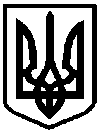 У К Р А Ї Н АФОНТАНСЬКА СІЛЬСЬКА РАДАОДЕСЬКОГО РАЙОНУ ОДЕСЬКОЇ ОБЛАСТІРІШЕННЯП’ятдесят третьої сесії Фонтанської сільської ради VIII скликанняс.Фонтанка№ 2122 - VIII                                                                           22 травня 2024 рокуПро затвердження звіту про виконання фінансового плану комунального підприємства «Надія» Фонтанської сільської ради за 2023 рікРозглянувши звіт про виконання фінансового плану комунального підприємства «Надія» за 2023 рік, керуючись пунктом 23 частини 1 статті 26 Закону України «Про місцеве самоврядування в Україні», Фонтанська сільська рада Одеського району Одеської області, -ВИРІШИЛА:1. Затвердити звіт комунального підприємства «Надія» Фонтанської сільської ради про виконання фінансового плану за 2023 рік згідно з додатком 1 до цього рішення.2. Контроль за виконанням цього рішення покласти на постійну комісію з питань фінансів, бюджету, планування соціально - економічного розвитку, інвестицій та міжнародного співробітництва.Сільський голова					Наталія КРУПИЦЯ